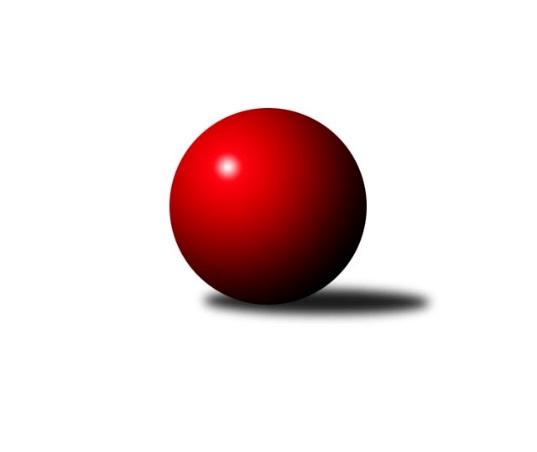 Č.5Ročník 2012/2013	20.10.2012Nejlepšího výkonu v tomto kole: 3410 dosáhlo družstvo: TJ Dynamo Liberec 3.KLM B 2012/2013Výsledky 5. kolaSouhrnný přehled výsledků:Spartak Rokytnice nad Jizerou 	- TJ Červený Kostelec 	3:5	3154:3178	9.5:14.5	20.10.SKK Jičín B	- TJ Neratovice 	7:1	3133:3008	14.0:10.0	20.10.TJ Start Rychnov nad Kněžnou 	- KK Hvězda Trnovany B	6:2	3381:3353	13.0:11.0	20.10.TJ Dynamo Liberec 	- SK PLASTON Šluknov  	5:3	3410:3333	13.0:11.0	20.10.KK Akuma Kosmonosy 	- TJ Lokomotiva Trutnov 	6:2	3224:3073	14.0:10.0	20.10.TJ Lokomotiva Ústí nad Labem 	- SKK Náchod B	6:2	3146:3056	13.5:10.5	20.10.Tabulka družstev:	1.	SKK Jičín B	4	4	0	0	27.0 : 5.0 	60.0 : 36.0 	 3223	8	2.	KK Akuma Kosmonosy	5	4	0	1	26.0 : 14.0 	72.0 : 48.0 	 3252	8	3.	TJ Červený Kostelec	5	4	0	1	23.5 : 16.5 	67.5 : 52.5 	 3176	8	4.	TJ Lokomotiva Ústí nad Labem	5	3	1	1	23.0 : 17.0 	59.0 : 61.0 	 3153	7	5.	TJ Start Rychnov nad Kněžnou	5	3	0	2	23.0 : 17.0 	55.5 : 64.5 	 3140	6	6.	TJ Dynamo Liberec	5	3	0	2	21.5 : 18.5 	61.5 : 58.5 	 3347	6	7.	SKK Náchod B	5	2	0	3	17.0 : 23.0 	57.0 : 63.0 	 3134	4	8.	Spartak Rokytnice nad Jizerou	5	2	0	3	17.0 : 23.0 	55.5 : 64.5 	 3128	4	9.	SK PLASTON Šluknov 	4	1	0	3	13.0 : 19.0 	47.5 : 48.5 	 3163	2	10.	TJ Neratovice	5	1	0	4	17.0 : 23.0 	56.5 : 63.5 	 3108	2	11.	KK Hvězda Trnovany B	5	1	0	4	12.0 : 28.0 	51.0 : 69.0 	 3126	2	12.	TJ Lokomotiva Trutnov	5	0	1	4	12.0 : 28.0 	53.0 : 67.0 	 3175	1Podrobné výsledky kola:	 Spartak Rokytnice nad Jizerou 	3154	3:5	3178	TJ Červený Kostelec 	Jakub Stejskal	126 	 130 	 131 	125	512 	 0:4 	 560 	 136	148 	 147	129	Pavel Novák	Pavel Tryzna	156 	 127 	 137 	133	553 	 3:1 	 528 	 121	149 	 129	129	Aleš Nedomlel	Zdeněk ml. Novotný st.	115 	 124 	 124 	140	503 	 0:4 	 515 	 116	132 	 125	142	Lukáš Janko	Slavomír ml. Trepera	139 	 121 	 131 	133	524 	 3:1 	 511 	 133	124 	 123	131	Ondřej Mrkos	Petr Janouch	126 	 128 	 135 	132	521 	 0.5:3.5 	 552 	 131	128 	 155	138	Martin Mýl	Petr Mařas	135 	 140 	 126 	140	541 	 3:1 	 512 	 122	129 	 129	132	Jan Adamůrozhodčí: Nejlepší výkon utkání: 560 - Pavel Novák	 SKK Jičín B	3133	7:1	3008	TJ Neratovice 	Vladimír Pavlata	116 	 160 	 118 	132	526 	 1:3 	 527 	 132	124 	 130	141	Petr Vacek	Pavel Louda	138 	 121 	 126 	132	517 	 2:2 	 512 	 126	128 	 128	130	Miroslav Burock	Jiří Kapucián	140 	 120 	 131 	134	525 	 4:0 	 443 	 107	111 	 107	118	Petr Božka	Agaton Plaňanský st.	119 	 137 	 143 	124	523 	 3:1 	 508 	 117	133 	 127	131	Jan Kozák	Jaroslav Kříž	121 	 137 	 125 	129	512 	 2:2 	 505 	 113	131 	 128	133	Luděk Uher	Ladislav Křivka	120 	 120 	 154 	136	530 	 2:2 	 513 	 126	127 	 138	122	Dušan Plocekrozhodčí: Nejlepší výkon utkání: 530 - Ladislav Křivka	 TJ Start Rychnov nad Kněžnou 	3381	6:2	3353	KK Hvězda Trnovany B	Miroslav Hanzlík	121 	 137 	 125 	133	516 	 1:3 	 562 	 139	128 	 136	159	Jan Bergerhof	Vojtěch Šípek	131 	 154 	 141 	127	553 	 3:1 	 509 	 137	120 	 133	119	Vratislav Kubita	Jakub Seniura	150 	 159 	 121 	136	566 	 2:2 	 563 	 140	150 	 128	145	Petr Fabian	Radek Jung	135 	 128 	 120 	148	531 	 2:2 	 565 	 131	127 	 147	160	Petr Kubita	Dalibor Ksandr	153 	 151 	 160 	140	604 	 2:2 	 579 	 155	139 	 143	142	Martin Bergerhof	Martin Čihák	162 	 152 	 161 	136	611 	 3:1 	 575 	 127	148 	 151	149	Bohumil Navrátilrozhodčí: Nejlepší výkon utkání: 611 - Martin Čihák	 TJ Dynamo Liberec 	3410	5:3	3333	SK PLASTON Šluknov  	Jan Holanec ml.	140 	 144 	 130 	151	565 	 2:2 	 566 	 147	140 	 133	146	Jan Koldan	Vojtěch Pecina	139 	 147 	 151 	147	584 	 3:1 	 577 	 155	144 	 142	136	Antonín Kotrla	Roman Žežulka	138 	 153 	 139 	138	568 	 1:3 	 573 	 145	138 	 151	139	Petr Vajnar	Josef Zejda ml.	130 	 143 	 142 	148	563 	 1:3 	 575 	 141	145 	 139	150	Josef Rubanický	Zdeňek Pecina st.	153 	 134 	 158 	145	590 	 3:1 	 521 	 148	141 	 135	97	Jan Sklenářrozhodčí: Nejlepší výkon utkání: 590 - Zdeňek Pecina st.	 KK Akuma Kosmonosy 	3224	6:2	3073	TJ Lokomotiva Trutnov 	Petr Novák	126 	 130 	 137 	134	527 	 4:0 	 478 	 123	111 	 117	127	Jaroslav Jeníček	Věroslav Řípa	134 	 153 	 145 	130	562 	 4:0 	 476 	 129	102 	 118	127	Michal Vlček	Radek Tajč	121 	 149 	 117 	122	509 	 1:3 	 530 	 146	116 	 132	136	Miroslav Kužel	Pavel Říha	128 	 143 	 127 	126	524 	 1:3 	 524 	 137	127 	 133	127	Jiří Červinka	Luboš Beneš	124 	 160 	 140 	144	568 	 2:2 	 543 	 147	132 	 141	123	Karel Kratochvíl	Jaroslav Doškář	130 	 131 	 137 	136	534 	 2:2 	 522 	 133	128 	 123	138	Tomáš Ryšavýrozhodčí: Nejlepší výkon utkání: 568 - Luboš Beneš	 TJ Lokomotiva Ústí nad Labem 	3146	6:2	3056	SKK Náchod B	Radek Jalovecký	149 	 124 	 142 	157	572 	 3:1 	 488 	 120	131 	 119	118	Aleš Tichý	Martin st. Zahálka st. *1	110 	 117 	 119 	130	476 	 1:3 	 509 	 118	140 	 131	120	Antonín Baďura	Jiří Šípek	142 	 122 	 140 	120	524 	 1.5:2.5 	 562 	 142	158 	 134	128	Jan Horn	Josef Holub	144 	 125 	 128 	143	540 	 3:1 	 493 	 142	114 	 131	106	Miloš Voleský	Josef Rohlena	133 	 113 	 133 	121	500 	 3:1 	 493 	 126	111 	 111	145	Tomáš Majer *2	Martin Vrbata	126 	 126 	 120 	162	534 	 2:2 	 511 	 125	131 	 138	117	Tomáš Adamůrozhodčí: střídání: *1 od 40. hodu Miroslav Wedlich, *2 od 72. hodu Miloš HofmanNejlepší výkon utkání: 572 - Radek JaloveckýPořadí jednotlivců:	jméno hráče	družstvo	celkem	plné	dorážka	chyby	poměr kuž.	Maximum	1.	Vojtěch Pecina 	TJ Dynamo Liberec 	583.83	383.8	200.0	2.7	3/4	(589)	2.	Luboš Beneš 	KK Akuma Kosmonosy 	572.38	370.0	202.4	1.1	4/4	(603)	3.	Dalibor Ksandr 	TJ Start Rychnov nad Kněžnou 	560.67	368.7	192.0	2.8	2/3	(604)	4.	Zdeňek Pecina  st.	TJ Dynamo Liberec 	560.50	367.4	193.1	3.4	4/4	(590)	5.	Josef Zejda  ml.	TJ Dynamo Liberec 	557.50	363.3	194.3	1.6	4/4	(581)	6.	Věroslav Řípa 	KK Akuma Kosmonosy 	556.50	361.5	195.0	4.0	4/4	(578)	7.	Jan Horn 	SKK Náchod B	554.67	364.3	190.3	2.1	3/3	(574)	8.	Tomáš Ryšavý 	TJ Lokomotiva Trutnov 	554.63	369.3	185.4	2.9	4/4	(628)	9.	Josef Rubanický 	SK PLASTON Šluknov  	554.25	362.0	192.3	1.8	4/4	(575)	10.	Martin Mýl 	TJ Červený Kostelec 	548.67	354.7	194.0	4.0	3/3	(553)	11.	Martin Vrbata 	TJ Lokomotiva Ústí nad Labem 	548.50	356.4	192.1	1.5	2/2	(590)	12.	Pavel Louda 	SKK Jičín B	548.00	370.7	177.3	4.2	2/2	(568)	13.	Štěpán Schuster 	TJ Červený Kostelec 	547.50	355.8	191.8	2.5	2/3	(562)	14.	Agaton Plaňanský  st.	SKK Jičín B	545.50	368.5	177.0	5.7	2/2	(558)	15.	Martin Čihák 	TJ Start Rychnov nad Kněžnou 	543.44	364.0	179.4	3.4	3/3	(611)	16.	Roman Žežulka 	TJ Dynamo Liberec 	542.38	360.3	182.1	4.5	4/4	(579)	17.	Miroslav Hanzlík 	TJ Start Rychnov nad Kněžnou 	541.89	350.7	191.2	3.7	3/3	(593)	18.	Pavel Novák 	TJ Červený Kostelec 	541.67	368.0	173.7	4.0	2/3	(560)	19.	Petr Vajnar 	SK PLASTON Šluknov  	538.50	355.8	182.8	3.3	4/4	(573)	20.	Josef Holub 	TJ Lokomotiva Ústí nad Labem 	537.63	358.4	179.3	1.8	2/2	(551)	21.	Petr Novák 	KK Akuma Kosmonosy 	536.88	356.8	180.1	2.6	4/4	(561)	22.	Bohumil Navrátil 	KK Hvězda Trnovany B	533.88	349.9	184.0	3.5	4/4	(575)	23.	Jakub Stejskal 	Spartak Rokytnice nad Jizerou 	533.22	358.9	174.3	1.9	3/3	(538)	24.	Miroslav Kužel 	TJ Lokomotiva Trutnov 	533.13	356.4	176.8	3.6	4/4	(573)	25.	Aleš Nedomlel 	TJ Červený Kostelec 	532.89	363.4	169.4	3.0	3/3	(578)	26.	Petr Kubita 	KK Hvězda Trnovany B	531.00	358.5	172.5	6.0	3/4	(565)	27.	Miroslav Burock 	TJ Neratovice 	530.50	353.3	177.2	3.5	3/3	(560)	28.	Josef Rohlena 	TJ Lokomotiva Ústí nad Labem 	529.50	344.5	185.0	2.0	2/2	(546)	29.	Jan Adamů 	TJ Červený Kostelec 	529.00	362.3	166.7	7.5	3/3	(553)	30.	Aleš Tichý 	SKK Náchod B	528.89	352.4	176.4	3.2	3/3	(577)	31.	Antonín Kotrla 	SK PLASTON Šluknov  	528.50	356.0	172.5	3.8	4/4	(577)	32.	Petr Mařas 	Spartak Rokytnice nad Jizerou 	528.00	345.8	182.2	2.0	3/3	(572)	33.	Jiří Červinka 	TJ Lokomotiva Trutnov 	528.00	349.5	178.5	4.8	4/4	(571)	34.	Jaroslav Doškář 	KK Akuma Kosmonosy 	527.88	350.0	177.9	3.8	4/4	(548)	35.	Tomáš Bajtalon 	KK Akuma Kosmonosy 	527.67	351.3	176.3	3.3	3/4	(561)	36.	Jan Koldan 	SK PLASTON Šluknov  	527.50	362.3	165.3	3.5	4/4	(566)	37.	Dušan Plocek 	TJ Neratovice 	527.11	342.4	184.7	3.2	3/3	(561)	38.	Radek Tajč 	KK Akuma Kosmonosy 	526.00	355.4	170.6	4.3	4/4	(550)	39.	Jiří Šípek 	TJ Lokomotiva Ústí nad Labem 	524.38	359.5	164.9	5.3	2/2	(571)	40.	Jan Bergerhof 	KK Hvězda Trnovany B	524.33	353.0	171.3	6.0	3/4	(562)	41.	Jan Kozák 	TJ Neratovice 	524.00	358.9	165.1	4.2	3/3	(561)	42.	Karel Kratochvíl 	TJ Lokomotiva Trutnov 	523.75	353.9	169.9	4.9	4/4	(543)	43.	Bohumil Kuřina 	Spartak Rokytnice nad Jizerou 	522.50	346.5	176.0	3.5	2/3	(540)	44.	Zdeněk ml. Novotný  st.	Spartak Rokytnice nad Jizerou 	522.50	351.2	171.3	3.0	3/3	(545)	45.	Radek Kandl 	KK Hvězda Trnovany B	522.00	351.0	171.0	6.0	3/4	(545)	46.	Ondřej Mrkos 	TJ Červený Kostelec 	522.00	362.2	159.8	4.3	3/3	(575)	47.	Jaroslav Jeníček 	TJ Lokomotiva Trutnov 	521.88	354.6	167.3	6.0	4/4	(576)	48.	Vladimír Pavlata 	SKK Jičín B	521.33	359.8	161.5	6.3	2/2	(567)	49.	Petr Fabian 	KK Hvězda Trnovany B	520.33	352.0	168.3	6.3	3/4	(563)	50.	Miloš Voleský 	SKK Náchod B	520.33	357.4	162.9	6.4	3/3	(552)	51.	Slavomír ml. Trepera 	Spartak Rokytnice nad Jizerou 	519.67	357.0	162.7	5.0	3/3	(547)	52.	Tomáš Majer 	SKK Náchod B	518.83	351.3	167.5	6.7	2/3	(573)	53.	Jaroslav Kříž 	SKK Jičín B	518.50	357.0	161.5	6.5	2/2	(534)	54.	Vojtěch Šípek 	TJ Start Rychnov nad Kněžnou 	518.33	360.1	158.2	6.0	3/3	(563)	55.	Lukáš Janko 	TJ Červený Kostelec 	517.75	349.0	168.8	5.0	2/3	(541)	56.	Jiří Kapucián 	SKK Jičín B	517.33	341.7	175.7	4.3	2/2	(530)	57.	Tomáš Adamů 	SKK Náchod B	517.00	354.0	163.0	5.0	3/3	(525)	58.	Luděk Uher 	TJ Neratovice 	516.11	344.2	171.9	4.1	3/3	(537)	59.	Michal Vlček 	TJ Lokomotiva Trutnov 	513.25	345.5	167.8	6.1	4/4	(562)	60.	Petr Božka 	TJ Neratovice 	512.33	347.7	164.7	4.8	3/3	(577)	61.	Radek Jung 	TJ Start Rychnov nad Kněžnou 	512.33	352.3	160.0	3.7	3/3	(563)	62.	Radek Marušák 	SK PLASTON Šluknov  	512.00	345.3	166.7	4.3	3/4	(529)	63.	Vratislav Kubita 	KK Hvězda Trnovany B	509.13	346.1	163.0	3.1	4/4	(522)	64.	Antonín Baďura 	SKK Náchod B	506.50	345.7	160.8	6.0	2/3	(535)	65.	Petr Janouch 	Spartak Rokytnice nad Jizerou 	505.25	358.3	147.0	6.3	2/3	(521)	66.	Petr Vacek 	TJ Neratovice 	504.00	331.5	172.5	9.0	2/3	(527)	67.	Jan Sklenář 	SK PLASTON Šluknov  	500.00	345.5	154.5	6.8	4/4	(521)	68.	Jakub Seniura 	TJ Start Rychnov nad Kněžnou 	494.00	344.5	149.5	9.3	3/3	(576)	69.	Martin st. Zahálka  st.	TJ Lokomotiva Ústí nad Labem 	491.50	341.0	150.5	7.5	2/2	(495)		Ladislav ml. Wajsar  ml.	TJ Dynamo Liberec 	586.00	378.5	207.5	4.5	2/4	(591)		Lukáš Jireš 	TJ Dynamo Liberec 	582.50	373.5	209.0	1.5	2/4	(609)		Jan Bína 	SKK Jičín B	582.00	380.0	202.0	3.0	1/2	(582)		Vladimír Řehák 	SKK Jičín B	568.50	358.5	210.0	1.5	1/2	(572)		Pavel Dušánek 	TJ Start Rychnov nad Kněžnou 	559.00	378.0	181.0	5.0	1/3	(559)		Dušan Jína 	TJ Dynamo Liberec 	559.00	393.0	166.0	5.0	1/4	(559)		Martin Bergerhof 	KK Hvězda Trnovany B	555.00	360.3	194.8	3.0	2/4	(579)		Pavel Tryzna 	Spartak Rokytnice nad Jizerou 	550.67	360.7	190.0	4.0	1/3	(566)		Jan Holanec  ml.	TJ Dynamo Liberec 	544.00	367.0	177.0	4.5	2/4	(565)		Radek Jalovecký 	TJ Lokomotiva Ústí nad Labem 	543.00	366.0	177.0	4.0	1/2	(572)		Pavel Říha 	KK Akuma Kosmonosy 	542.25	355.3	187.0	1.8	2/4	(552)		Milan Gajdoš 	SKK Náchod B	531.00	363.0	168.0	5.0	1/3	(539)		Ladislav st. Wajsar  st.	TJ Dynamo Liberec 	530.50	368.0	162.5	4.0	2/4	(535)		Ladislav Křivka 	SKK Jičín B	530.00	363.0	167.0	5.0	1/2	(530)		Jan Kvapil 	TJ Neratovice 	528.00	327.3	200.7	2.7	1/3	(550)		Pavel Kříž 	SKK Jičín B	522.00	349.0	173.0	3.0	1/2	(522)		Miroslav Wedlich 	TJ Lokomotiva Ústí nad Labem 	509.00	334.0	175.0	3.0	1/2	(509)		Milan Valášek 	Spartak Rokytnice nad Jizerou 	504.00	338.0	166.0	5.0	1/3	(504)		Ladislav Šourek 	TJ Lokomotiva Ústí nad Labem 	500.50	346.5	154.0	7.0	1/2	(503)		Ondřej Koblih 	KK Hvězda Trnovany B	498.00	331.0	167.0	9.0	2/4	(538)		Miloš Hofman 	SKK Náchod B	491.00	317.0	174.0	3.0	1/3	(491)		Petr Gálus 	TJ Start Rychnov nad Kněžnou 	472.00	304.0	168.0	8.0	1/3	(472)Sportovně technické informace:Starty náhradníků:registrační číslo	jméno a příjmení 	datum startu 	družstvo	číslo startu
Hráči dopsaní na soupisku:registrační číslo	jméno a příjmení 	datum startu 	družstvo	Program dalšího kola:6. kolo27.10.2012	so	10:00	SK PLASTON Šluknov   - SKK Jičín B (dohrávka z 2. kola)	3.11.2012	so	10:00	TJ Červený Kostelec  - TJ Lokomotiva Trutnov 	3.11.2012	so	10:00	Spartak Rokytnice nad Jizerou  - SKK Jičín B	3.11.2012	so	13:30	TJ Neratovice  - TJ Lokomotiva Ústí nad Labem 	3.11.2012	so	14:00	SK PLASTON Šluknov   - KK Akuma Kosmonosy 	3.11.2012	so	14:00	KK Hvězda Trnovany B - TJ Dynamo Liberec 	3.11.2012	so	15:00	SKK Náchod B - TJ Start Rychnov nad Kněžnou 	Nejlepší šestka kola - absolutněNejlepší šestka kola - absolutněNejlepší šestka kola - absolutněNejlepší šestka kola - absolutněNejlepší šestka kola - dle průměru kuželenNejlepší šestka kola - dle průměru kuželenNejlepší šestka kola - dle průměru kuželenNejlepší šestka kola - dle průměru kuželenNejlepší šestka kola - dle průměru kuželenPočetJménoNázev týmuVýkonPočetJménoNázev týmuPrůměr (%)Výkon2xMartin ČihákRychnov6112xMartin ČihákRychnov110.016113xDalibor KsandrRychnov6041xRadek JaloveckýLok. Ústí n/L.109.785721xZdeňek Pecina st.Dyn. Liberec5901xDalibor KsandrRychnov108.756044xVojtěch PecinaDyn. Liberec5843xLuboš BenešKosmonosy108.655681xMartin BergerhofTrnovany B5792xJan HornNáchod B107.875621xAntonín KotrlaŠluknov5771xVěroslav ŘípaKosmonosy107.5562